Éclat d’un minéralScience2.2A Daniel BlaisPar Elliot GagnéMSI2Ecole seconde-air Veilleuxcomencer 18 octobre  fini le 19 octobreObservationIl y a une feuille avec ipod ecrit dessue alors ça vas parler d’éclat minéralButIdentifier parmi une liste des minéraux métalliquesIntérogationQuel minéraux son métallique?HypothèseJe suppose que l’inconnue 3,32,1 sont des minéraux métalliqueMatérielMicroscope,ipode.inconnue#1,3,19,21,32ManipulationJe lais regard pour voir si il y a des traces de métaux et je prend des photosÉclat d’un minéral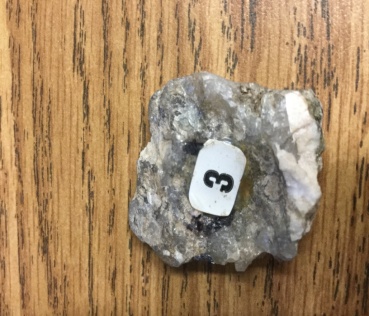 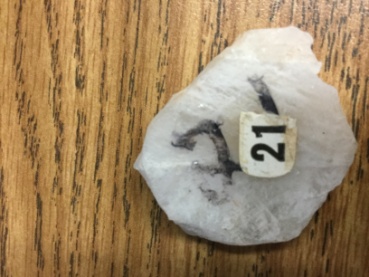 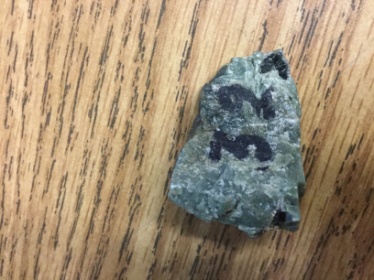 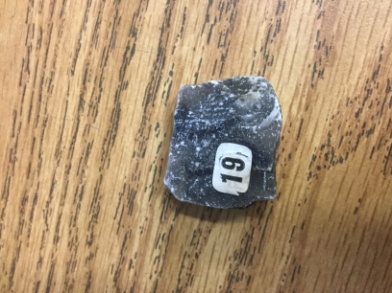 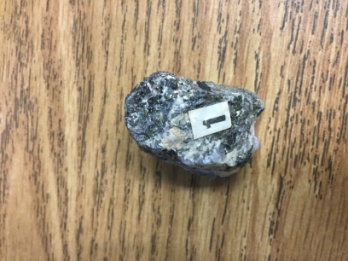 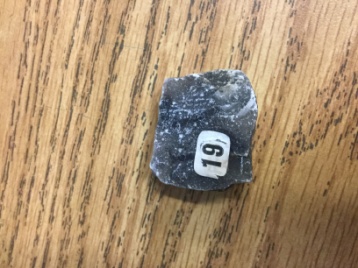         AnalyseD’après mes resultat, l’inconnue 1 et 3 son en effet des minéraux métalliques car il y a des points brillantsmais pas le minéraux 32ConclusionMon hypothèse est en partie vrai car les minéraux 1 et 3 sont en effet des minéraux métallique ,mais pas le 32.                            inconnue                           propriété#1brillant#3brillant#19Non-brillant#21Non-brillant#32Non-brillant